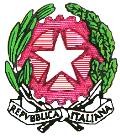 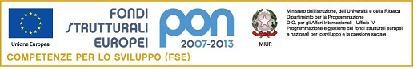 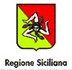 ISTITUTO COMPRENSIVO “ N. BOTTA”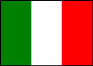 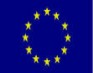 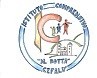 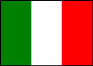 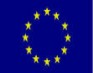 Via E. Fermi 4 , 90015 Cefalù - Tel 0921 421242 - Fax 0921 923268Mail: paic8aj008@istruzione.it - PEC: paic8aj008@pec.istruzione.it Codice fiscale: 82000590826 - Codice meccanografico: PAIC8AJ008Prot. ………./…..	del	2018Al Dirigente scolastico dell’Istituto Comprensivo “N. Botta”CefalùOggetto: Fondo d’istituto, richiesta liquidazione competenze per le attività svolte nell’a.s. 2019-20..l..  sottoscritt..  ……………………………………………………….., DOCENTE  con contratto a tempo [] det. [] indet., in servizio in questo istituto, avendo svolto le attività indicate nel prospetto, congruenti con quanto stabilito nel C.I.d’I., ne chiede la relativa liquidazione.Allega: [] relazione individuale[] relazione di gruppo	sull’attività svolta,[] registro attivitàCefalù, 	_	Firma……………………………………………………………………Visto La Dirigente scolasticaDott. ssa Rosaria CoronaFUNZIONAMENTO ORGANIZZATIVO GENERALE INCARICHI:Richiesta per ore svolteVERIFICA UFFICIOOre/da liquidCoordinamento didattico (scuola secondaria 22unità; Primaria 8 ; Infanzia 4.Criterio della complessità di coordinamento)Coordinamento di plesso 7 unità. Criterio della complessità di coordinamento)Coordinamento dipartimento (15)Collaboratori del ds 2 unitàGruppi di lavoro (Curricolo, Ptof,.)Animatore digitaleContinuità e Formazione classiINCARICHI RELATIVI A PROGETTI (attività funzionali eccedenti l’orario di servizio)IncarichiViaggi istruzione…………………………………….INCARICHI Progetti PTOF……………………………………………….INCARICO RESPONSABILE PROGETTO: ………………………………….AltroAttività funzionali eccedenti non previste ………………………….TotaleORE ECCEDENTI LE LEZIONI n.Funzione strumentale…………………………………………………….……………………………………………………….